（１）小単元の目標…この単元は学習指導要領の内容（４）ア‐（ア）（ウ），イ‐（ア）に基づいて行う　放送などの情報産業は，国民生活に大きな影響を及ぼしていることを理解できるようにするとともに，学習したことを基に情報の送り手と受け手の立場から多角的に考え，受け手として正しく判断することや送り手として責任をもつことが大切であることを考えようとする。（２）評価規準（３）知識の構造図　中心概念　具体的知識　　　　　　　　　　　　　　　　　　　　　　　　　　　　　　　　用語・語句問題解決的な学習の過程（４）指導計画（５）ワークシート　①ニュース番組ができるまで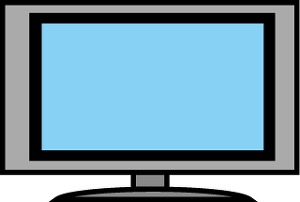 ②テレビ番組の編成を調べよう知識・技能思考・判断・表現主体的に学習に取り組む態度・放送などの情報産業で働く人々の情報を集め発信するまでの工夫や努力などについて聞き取り調査をしたり映像や新聞，インターネットなどの各種資料で調べたりして，必要な情報を集め，読み取り，放送などの情報産業の様子を理解している。・調べたことを図表や文などにまとめ，放送などの情報産業は，国民生活に大きな影響を及ぼしていることを理解している。・放送などの情報産業で働く人々の情報を集め発信するまでの工夫や努力などに着目して，問いを見いだし，放送などの情報産業の様子について考え表現している。・放送局などから発信される情報と自分たちの生活を関連付けて，放送などの産業が国民生活に果たす役割を考えたり，学習したことを基に情報の送り手と受け手の立場から多角的に考え，受け手として正しく判断することや送り手として責任をもつことが大切であることを考えたりして表現している。・放送などの産業と情報との関わりについて，予想や学習計画を立てたり，見直したりして，主体的に学習問題を追究し，解決しようとしている。・学習したことを基に情報の送り手と受け手の立場から多角的に考え，受け手として正しく判断することや送り手として責任をもつことが大切であることを考えようとしている。学習過程主発問主な学習活動・内容□指導上の留意点☆評価計画資料学習問題をつかむ（２時間）①大震災発生後，テレビ局がどのようにして情報を伝えたのかを調べる。②素早く正確に情報を発信できた理由について話し合う。□報道番組を視聴させる際は，子供の心的状況を十分に配慮しながら，アナウンサーの格好や発信している情報等に目を向けさせる。☆東日本大震災発生後のテレビ報道を調べることを通して，テレビ局やそこから発信される情報について関心を持つ。《主体的に学習に取り組む態度》・地震や津波の情報を伝える報道番組（動画）・東日本大震災の様子（写真）・報道の流れ（関係図）学習問題をつかむ（２時間）①テレビ局の働きやそれが発信する情報と自分の生活との関わりについての疑問を話し合い，学習問題を設定する。②自分の予想を伝え合い，学習計画を立てる。［調べること］・放送されるまでの流れ　・番組づくり・働く人の工夫　・情報の生かし方□テレビ局が発信する情報とわたしたちの生活との関わりに着目させることで，興味が偏らないようにさせる。☆学習問題について予想し，学習計画を考え表現している。《思考・判断・表現》□発信する側（テレビ局）と受け取る側（視聴者）の両方の立場から考えさせ，予想を広げさせる。・テレビ局とテレビ画面（写真）学習問題について調べる（２時間）①ニュースが放送されるまでの流れについて調べる。②番組制作に携わる人の工夫について話し合い，ノートにまとめる。□番組制作の流れとそれに携わる人の工夫を関連付けて考えさせる。☆ニュース作りの流れや制作者の工夫について資料を活用して調べ，分かったことをノートにまとめている。《知識・技能》・NHK仙台放送局のニュース番組ができるまで・ニュース番組をつくる人の話（インタビュー）学習問題について調べる（２時間）①テレビの番組編成について調べる。□ニュースやドラマ，バラエティなどのジャンルごとに色分けさせることで，番組の種類を分類して考えさせる。☆テレビ局が発信している番組は多様であり，それらは視聴者を考慮して編成されているということを理解している。《知識・技能》・新聞のテレビ欄学習問題を調べる・まとめる（１時間）①情報が与える良い影響と悪い影響について考え，話し合う。②学習したことをフローチャートにまとめる。・正確さや詳しさ，人権や公平，公正さを考えつつ，見る人が求める情報となるように工夫して集めている。・番組を見る人が求めている情報を選ぶとともに，見る人が情報を役立てられるように伝え方を工夫して放送している。・テレビなどの情報は，人々の行動を決めるきっかけとなったり，報道被害や社会の混乱を起こしたりすることがあるので，影響を考えることなどが必要。②ニュース番組での情報について話し合い，自分の考えをノートにまとめる。・放送局の工夫や努力によって，自分たちは生活に役立つような情報を得ることができている。情報にはよさだけでなく，報道被害や社会の混乱を引き起こすこともあるので，自分でしっかりと情報の影響を考えて行動したい。□報道被害の実例を取り上げることで，報道により一部の人が不利益を受けることもあることに気付かせる。☆放送局の働きやテレビから得た情報の生かし方について考え，自分の言葉で表現している。《思考・判断・表現》□放送局の働きや情報の生かし方についてノートに自分の言葉でまとめさせる。☆ニュース番組での情報について，考えをまとめている。《思考・判断・表現》・視聴者からのアンケートを活用している情報番組（動画）・報道被害を伝える新聞記事いかす（１時間）①新聞が家に届くまでの流れを調べる。②新聞作りに携わる人の工夫について話し合い，ノートにまとめる。□テレビ局について学習してきたことを活用させ，情報を発信する過程における共通点や相違点に気付かせる。☆新聞ができるまでの様子について調べ，新聞作りの流れをそれに携わる人々の工夫を踏まえて理解している。《知識・技能》・東日本大震災当時の新聞・河北新報ができるまで・新聞づくりに携わる人の話（インタビュー）